Formular de înscriereLa workshop-ul „De la jurnal științific la articol de popularizare” organizat  în cadrul proiectului„Dezvoltarea capacității de inovare și creșterea impactului cercetării de excelență la UAIC”19 aprilie 2019Termen limită de înscriere: 18 aprilie 2019. Pentru validarea înscrierii, vă rugăm să trimiteţi acest formular completat (cu MAJUSCULE) pe adresa diana.lina@uaic.ro.Nu se percepe taxă de participare. Locul desfășurării workshop-ului:Sala Ferdinand a Universității „Alexandru Ioan Cuza” din IașiSemnătură participant,              .....................................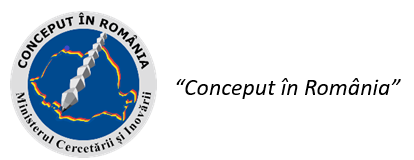 “Acest proiect este finanțat de Ministerul Cercetării și Inovării prin Programul 1 – Dezvoltarea sistemului național de cercetare-dezvoltare, Subprogram 1.2 – Performanță instituțională- Proiecte de finanțare a excelenței în CDI, Contract nr.34PFE/19.10.2018” Coordonate participantCoordonate participantNume și prenumeTitulatura / Grad academic/grad profesional/Departament/FacultateEmailTelefon (preferabil mobil)